Guided Pathways Implementation Team
September 11, 2018 | 1pm-3pm | L215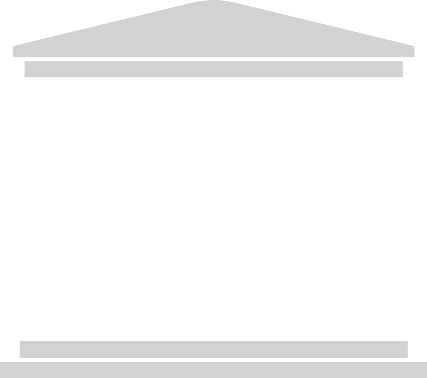 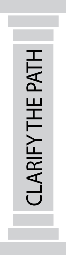 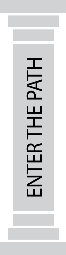 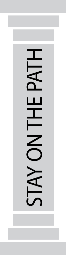 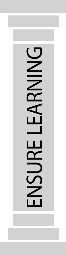 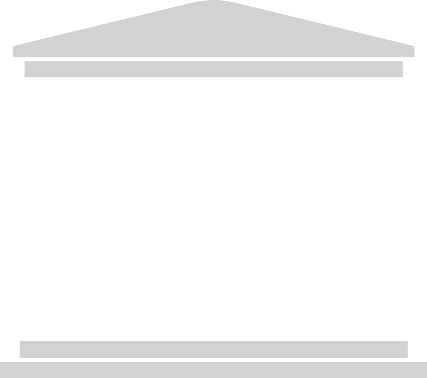 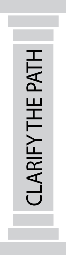 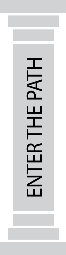 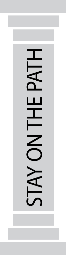 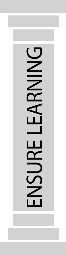 2018-19 Outcomes
Increase the number and percentage of students who: Attempt 15 units in the first termAttempt 30 units in the first yearComplete transfer-level math and English in the first yearComplete 9 core pathway units in the first year
2018-19 Goals:Institutionalize the Guided Pathways Implementation Team work and communicationDevelop and publish maps for all programs of study in the Program Pathways MapperImprove systematic coordination with K-12 partners to improve alignmentImprove placement practices to become compliant with AB 705; establish a co-requisite support model for college-level English and math coursesRedesign the work of BC Educational Advisors to directly advance the momentum pointsAddress access, persistence, and completion barriers using systems-focused automation and analytics-drive enrollment managementAgendaTimeItemLead1-1:10pmReview of August 28 meeting minutesUpdate to GP Work Plan 
Rodriguez, Wojtysiak, Bonds
1:10-1:25pmLearning & Career Pathway Update: Personal & Career Exploration
Commiso
1:25-1:55pmEducational Advisor Redesign Work PlanCommiso, K. Dadabhoy
1:55-2:20pmCommunication Plan Update 
Thorson2:20-3pmAccreditation: Standards I and IIStrobel and Johnson
